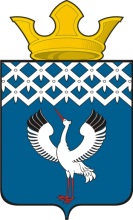 Российская ФедерацияСвердловская областьГлава муниципального образования Байкаловского сельского поселенияПОСТАНОВЛЕНИЕот 17.06.2015 года   № 189-пс. Байкалово Об инвестиционном уполномоченном в муниципальном образовании Байкаловского сельского поселения В целях развития инвестиционного потенциала муниципального образования Байкаловского сельского поселения и во исполнение постановления главы муниципального образования Байкаловского сельского поселения от 09 июня 2015 года № 178-п «Об утверждении Плана мероприятий («Дорожной карты») по внедрению муниципального инвестиционного Стандарта в Свердловской области на территории муниципального образования Байкаловского сельского поселения на 2015-2016 годы, Глава муниципального образования Байкаловского сельского поселения, ПОСТАНОВЛЯЕТ: 1. Утвердить Положение об инвестиционном уполномоченном в муниципальном образовании Байкаловского сельского поселения (прилагается). 2. Назначить инвестиционным уполномоченным в муниципальном образовании Байкаловского сельского поселения главного специалиста Захарову Ларису Александровну. 3. Внести изменения в должностную инструкцию главного специалиста Захаровой Л.А.4. Настоящее постановление опубликовать (обнародовать) в газете «Районные будни» и на официальном сайте администрации муниципального образования Байкаловского сельского поселения в сети Интернет http://bsposelenie.ru/. 5. Контроль за исполнением настоящего постановления оставляю за собой. Глава муниципального образования Байкаловского сельского поселения  				      Л.Ю. ПелевинаПОЛОЖЕНИЕоб инвестиционном уполномоченном в муниципальном образованииБайкаловского сельского поселения1. Общие положения1.1.  Настоящее Положение регламентирует цели, задачи и полномочия инвестиционного уполномоченного в муниципальном образовании Байкаловского сельского поселения (далее – инвестиционный уполномоченный).1.2.  Инвестиционный уполномоченный назначается Главой муниципального образования Байкаловского сельского поселения.2. Цели и задачи2.1.  Целями деятельности инвестиционного уполномоченного являются:формирование благоприятных условий для привлечения инвестиционного капитала и реализации инвестиционных проектов на территории муниципального образования Байкаловского сельского поселения;формирование открытого информационного пространства при осуществлении инвестиционной деятельности на территории муниципального образования Байкаловского сельского поселения. 2.2.  Задачами деятельности инвестиционного уполномоченного являются:анализ и прогнозирование инвестиционного развития территории муниципального образования  Байкаловского сельского поселения; оказание содействия в реализации инвестиционных проектов на территории муниципального образования Байкаловского сельского поселения, в том числе оказание организационной помощи субъектам инвестиционной деятельности;мониторинг и паспортизация инвестиционного потенциала муниципального образования Байкаловского сельского поселения; анализ федерального и областного законодательства, муниципальных правовых актов и правоприменительной практики на предмет наличия в них положений, создающих препятствия для реализации инвестиционных проектов, и подготовка предложений по его совершенствованию.3. Принципы деятельностиДеятельность инвестиционного уполномоченного основывается на принципах:равенство - недискриминирующий подход ко всем субъектам предпринимательской и инвестиционной деятельности в рамках заранее определенной и публичной системы приоритетов;вовлеченность - участие субъектов предпринимательской и инвестиционной деятельности в процессе подготовки затрагивающих их интересы решений, принимаемых органами местного самоуправления, а также в оценке реализации этих решений;прозрачность - общедоступность документированной информации муниципального образования Байкаловского сельского поселения, за исключением информации, составляющей государственную и иную охраняемую федеральным законом тайну;лучшие практики - ориентация административных процедур и правового регулирования на лучшую с точки зрения интересов субъектов предпринимательской и инвестиционной деятельности практику взаимодействия субъектов Российской Федерации с субъектами предпринимательской и инвестиционной деятельности (в соответствии с Планом мероприятий («дорожной картой») по повышению позиций Свердловской области в Национальном рейтинге состояния инвестиционного климата в субъектах Российской Федерации на 2015-2017 годы, в дальнейшем – в соответствии с нормативными документами Свердловской области).4. Полномочия и обязанности4.1. К полномочиям инвестиционного уполномоченного относятся:участие в разработке и определении приоритетных направлений инвестиционного развития муниципального образования Байкаловского сельского поселения;координация деятельности структурных подразделений органов местного самоуправления, уполномоченной организации при сопровождении инвестиционных проектов на территории муниципального образования Байкаловского сельского поселения;а также организационное сопровождение инвестиционных проектов при необходимости направления инвестиционных проектов в исполнительные органы государственной власти Свердловской области, территориальные органы федеральных органов исполнительной власти, Свердловский областной фонд поддержки предпринимательства и ОАО «Корпорация развития Среднего Урала»;осуществление функций ответственного лица по реализации проектов муниципально-частного партнерства на территории муниципального образования Байкаловского сельского поселения;участие в разработке, реализации и сопровождении мероприятий
по привлечению внешних и внутренних инвестиций в развитие экономики муниципального образования Байкаловского сельского поселения;разработка предложений по устранению препятствий при осуществлении инвестиционной деятельности, повышению эффективности содействия реализации инвестиционных проектов, совершенствованию нормативной правовой базы, повышению уровня инвестиционной привлекательности, формированию благоприятного инвестиционного климата;оказание содействия инвесторам и инициаторам инвестиционных проектов в предоставлении в установленном порядке муниципальной поддержки;формирование предложений по эффективному использованию муниципального имущества муниципального образования Байкаловского сельского поселения, в том числе с целью возможного вовлечения его в реализацию инвестиционных проектов;ведение базы данных реализованных, реализуемых
и потенциально возможных к реализации проектов, предложений и инвестиционных инициатив
на территории муниципального образования Байкаловского сельского поселения.4.2. При осуществлении своей деятельности инвестиционный уполномоченный обязан:осуществлять мониторинг и своевременно обновлять информацию
об инвестиционном потенциале муниципального образования Байкаловского сельского поселения;создавать и обновлять базы данных реализованных, реализуемых
и потенциально возможных к реализации проектов, предложений и инвестиционных инициатив
на территории муниципального образования Байкаловского сельского поселения;оказывать содействие инвесторам в сопровождении инвестиционных проектов, реализуемых на территории муниципального образования Байкаловского сельского поселения;анализировать нормативную правовую базу на предмет наличия в ней положений, создающих препятствия для реализации инвестиционных проектов, осуществлять подготовку и вносить предложения по ее совершенствованию;производить паспортизацию (свод данных, позволяющих оценить инвестиционный климат и перспективы развития) инвестиционного потенциала муниципального образования Байкаловского сельского поселения;оказывать организационную помощь субъектам инвестиционной деятельности;рассматривать обращения субъектов инвестиционной деятельности, связанные с реализацией инвестиционных проектов;обеспечить взаимодействие с Министерством инвестиций и развития Свердловской области и другими исполнительными органами государственной власти Свердловской области, а также с территориальными органами федеральных органов исполнительной власти, Свердловским областным фондом поддержки предпринимательства, ОАО «Корпорация развития Среднего Урала»;размещать актуальную информацию на сайте муниципального образования Байкаловского сельского поселения в разделе «Инвестиционный стандарт»;направлять необходимую информацию в Министерство инвестиций и развития Свердловской области для размещения на Инвестиционном портале Свердловской области;обеспечивать мониторинг исполнения Плана мероприятий («дорожной карты») по внедрению муниципального инвестиционного Стандарта в Свердловской области на территории муниципального образования Байкаловского сельского поселения.5. Оценка деятельностиИтоги деятельности инвестиционного уполномоченного подлежат рассмотрению:Главой муниципального образования Байкаловского сельского поселения не реже одного раза в шесть месяцев;на Совете по поддержке и развитию малого и среднего предпринимательства муниципального образования Байкаловский муниципальный район.УТВЕРЖДЕНОПостановлением Главы муниципального образования Байкаловского сельского поселения от 17 июня 2015 года № 189-п